Занятие по развитию познавательных процессов ребенка с ЗПР старшего дошкольного возрастаРазвитие зрительного восприятия и наглядно-действенного мышления. Необходимо вырезать элементы и попросить ребенка собрать по образцу, затем приклеить части, собрав целую картинкуРазвитие устойчивости внимания.Развитие логического мышленияРазвитие графо-моторных навыков, внимания.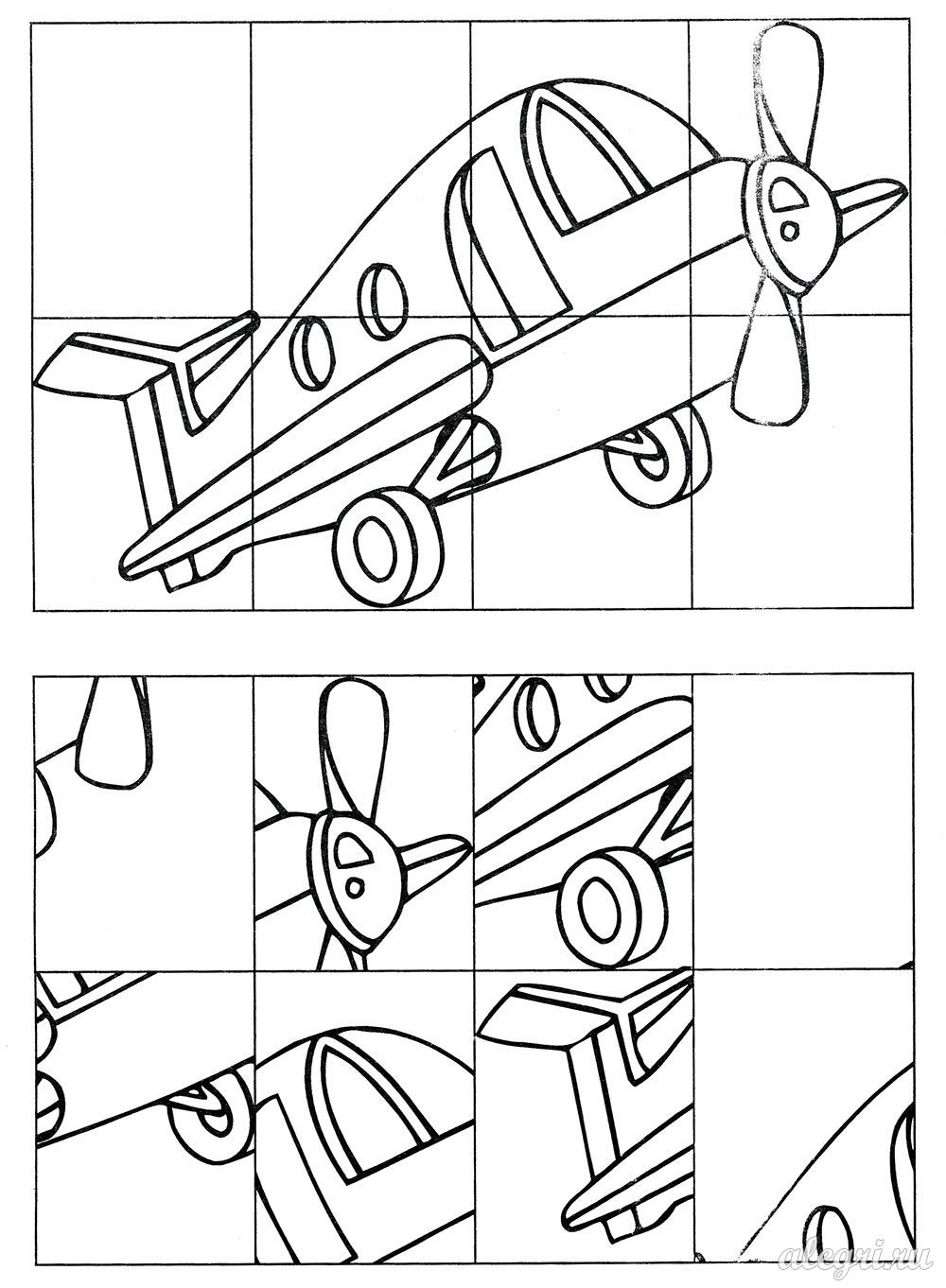 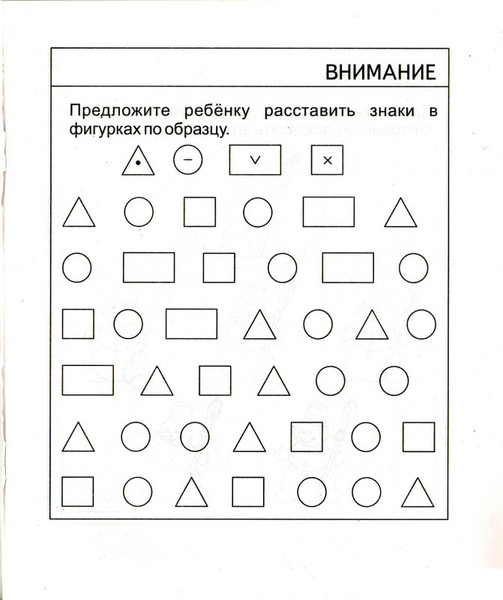 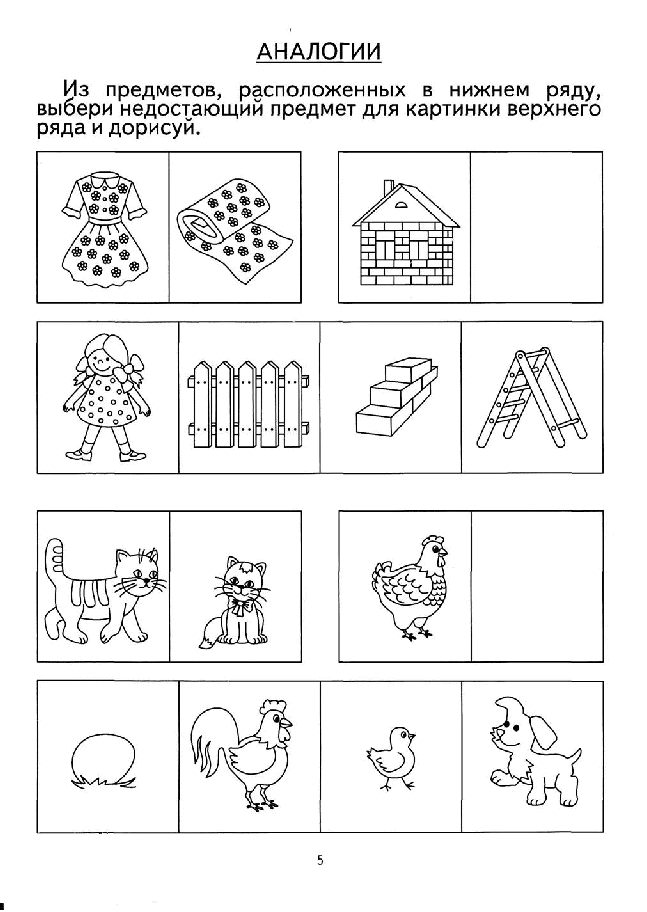 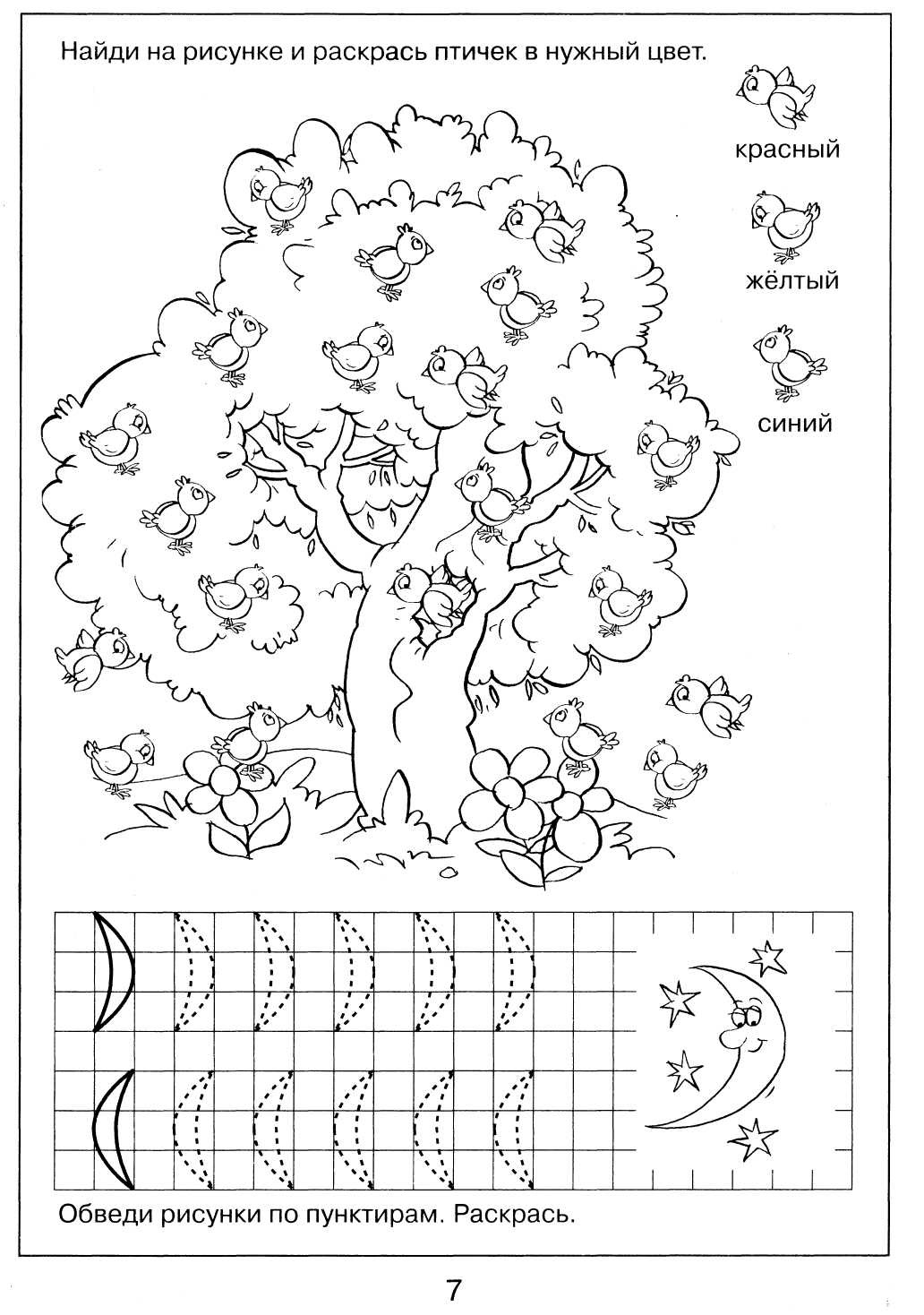 